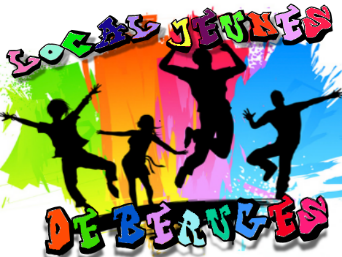 DatesPrésenceDatesPrésenceLundi 24 févrierLundi 02 marsMardi 25Mardi 03Mercredi 26Mercredi 04Jeudi 27Jeudi 05Vendredi 28Vendredi 06